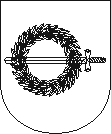 KLAIPĖDOS RAJONO SAVIVALDYBĖS MERASpotvarkisDĖL SAVIVALDYBĖS TARYBOS POSĖDŽIO2017 m. vasario 15 d. Nr. MV-13
GargždaiVadovaudamasis Lietuvos Respublikos vietos savivaldos įstatymo 13 straipsnio 4 dalimi, 20 straipsnio 2  dalies 1 punktu, š a u k i u  Klaipėdos rajono savivaldybės tarybos posėdį  2017 m. vasario 23 d. 10 val. (Savivaldybės posėdžių salė, Klaipėdos g. 2, Gargždai).Darbotvarkė:1. Dėl Mokinio krepšelio lėšų paskirstymo tvarkos aprašo patvirtinimo. Pranešėjas A. Petravičius.2. Dėl viešosios įstaigos Klaipėdos krašto buriavimo sporto mokyklos ,,Žiemys“ 2017 metų ,,Jaunųjų buriuotojų ugdymas“ programos patvirtinimo. Pranešėjas A. Petravičius.3. Dėl viešosios įstaigos ,,Gargždų futbolas“ 2017 metų „Jaunųjų futbolininkų ugdymas“ programos patvirtinimo. Pranešėjas A. Petravičius.4. Dėl Klaipėdos rajono savivaldybės švietimo įstaigų direktorių pareiginės algos koeficientų nustatymo. Pranešėjas A. Petravičius. 5. Dėl turto, esančio Tauro g. 1, Kalotės k., perdavimo valdyti patikėjimo teise Klaipėdos rajono savivaldybės Jono Lankučio viešajai bibliotekai. Pranešėjas A. Kampas.6. Dėl panaudos sutarties su asociacija amatininkų gildija „Krikragaa“. Pranešėjas A. Kampas.7. Dėl Klaipėdos rajono savivaldybės tarybos 2015 m. birželio 25 d. sprendimo Nr. T11-210 „Dėl viešame aukcione parduodamo Klaipėdos rajono savivaldybės nekilnojamojo turto ir kitų nekilnojamųjų daiktų sąrašo tvirtinimo“ pakeitimo. Pranešėjas A. Kampas.8. Dėl nekilnojamojo turto Gargždų krašto muziejaus plėtrai pirkimo. Pranešėjas A. Kampas.9. Dėl sutikimo perimti savivaldybės nuosavybėn Lietuvos nacionalinės Martyno Mažvydo bibliotekos patikėjimo teise valdomą perduodamą valstybės turtą. Pranešėjas A. Kampas.10. Dėl Dagilių ir Genaičių gatvių pavadinimų suteikimo Genaičių kaime. Pranešėjas A. Kampas.11. Dėl Jono Padago gatvės pavadinimo suteikimo Priekulės I kaime. Pranešėjas A. Kampas.12. Dėl Pakrantės gatvės pavadinimo suteikimo Kantvainų kaime. Pranešėjas A. Kampas.13. Dėl Pakrantės gatvės pavadinimo suteikimo Agluonėnų kaime. Pranešėjas A. Kampas.14. Dėl Tolminkiemio ir Vikių gatvių pavadinimų suteikimo Klausmylių viensėdyje. Pranešėjas A. Kampas.15. Dėl Palvininkų gatvės pavadinimo suteikimo Gindulių kaime. Pranešėjas A. Kampas.16. Dėl Dobilų gatvės pavadinimo suteikimo Dovilų miestelyje. Pranešėjas A. Kampas.17. Dėl Kiečių gatvės pavadinimo suteikimo Ketvergių kaime. Pranešėjas A. Kampas.18. Dėl Šnaukštų kaimo Užuovėjos gatvės geografinių charakteristikų keitimo. Pranešėjas A. Kampas. 19. Dėl buto pirkimo Lapių pagrindinei mokyklai. Pranešėjas A. Kampas.20. Dėl pritarimo teikti projekto „Sodybos Karklės kaime pritaikymas turizmo ir rekreacinių paslaugų teikimui bei bendruomeninių poreikių tenkinimui“ paraišką. Pranešėja R. Kučinskaitė.21. Dėl Klaipėdos rajono savivaldybės strateginio veiklos plano 2017–2019 m. tvirtinimo. Pranešėja R. Kučinskaitė.22. Dėl Klaipėdos rajono savivaldybės 2017 metų biudžeto patvirtinimo. Pranešėja I. Gailiuvienė.23. Dėl Klaipėdos rajono savivaldybės seniūnaičių rinkimų organizavimo tvarkos aprašo patvirtinimo. Pranešėja A. Šėmienė.24. Dėl Klaipėdos rajono savivaldybės seniūnijų seniūnaičių sueigos nuostatų patvirtinimo. Pranešėja A. Šėmienė.25. Dėl vietos gyventojų apklausos organizavimo tvarkos aprašo patvirtinimo. Pranešėja A. Šėmienė.26. Dėl 2016 m. Klaipėdos rajono savivaldybės visuomenės sveikatos rėmimo specialiosios programos priemonių įvykdymo ir lėšų panaudojimo ataskaitos patvirtinimo. Pranešėja L. Kaveckienė.27. Dėl Klaipėdos rajono savivaldybės visuomenės sveikatos rėmimo specialiosios programos 2017 m. priemonių ir sąmatos tvirtinimo. Pranešėja L. Kaveckienė.28. Dėl Klaipėdos rajono savivaldybės vykdomų visuomenės sveikatos priežiūros funkcijų įgyvendinimo 2016 m. ataskaitos tvirtinimo. Pranešėja L. Kaveckienė.29. Dėl Klaipėdos rajono savivaldybės aplinkos apsaugos rėmimo specialiosios programos 2016 m. priemonių vykdymo ataskaitos patvirtinimo. Pranešėja R. Bakaitienė.30. Dėl Klaipėdos rajono savivaldybės aplinkos apsaugos rėmimo specialiosios programos 2017 m. priemonių patvirtinimo. Pranešėja R. Bakaitienė.31. Dėl Klaipėdos rajono savivaldybės kontrolės ir audito tarnybos savivaldybės kontrolierės Dalios Gečienės pareigybės kategorijos ir kvalifikacinės klasės. Pranešėja R. Zubienė.32. Dėl Klaipėdos rajono savivaldybės kontrolės ir audito tarnybos savivaldybės kontrolieriaus pareigybės aprašymo tvirtinimo. Pranešėja R. Zubienė.33. Dėl priemokos skyrimo Klaipėdos r. Lapių pagrindinės mokyklos direktorei Vilijai Lukauskienei. Pranešėja R. Zubienė.34. Dėl Klaipėdos rajono savivaldybės tarybos 2016 m. rugsėjo 29 d. sprendimo Nr. T11-305 „Dėl tarnybinio atlyginimo koeficiento nustatymo Jolitai Narkevič“ pakeitimo. Pranešėja R. Zubienė.35. Dėl 2016 m. balandžio 28 d. Klaipėdos rajono savivaldybės tarybos sprendimo Nr. T11-172 „Dėl Klaipėdos rajono sodininkų bendrijų specialiosios rėmimo programos paraiškų vertinimo komisijos sudarymo“ pakeitimo. Pranešėjas A. Ronkus.36. Dėl 2008 m. gegužės 29 d. Klaipėdos rajono savivaldybės tarybos sprendimo Nr. T11-235 „Dėl Klaipėdos rajono sodininkų bendrijų specialiosios rėmimo programos nuostatų tvirtinimo“ pakeitimo. Pranešėjas A. Ronkus.37. Dėl Klaipėdos rajono savivaldybės vietinės reikšmės kelių sąrašo patvirtinimo. Pranešėjas A. Ronkus.38. Dėl 2015-06-25 Klaipėdos rajono tarybos sprendimo Nr. T11-206 „Dėl Klaipėdos rajono bendrojo plano sprendinių įgyvendinimo programos ir jos priemonių plano patvirtinimo” dalinio pakeitimo. Pranešėjas G. Kasperavičius.Informacija1. Informacija dėl Administracinės komisijos prie Klaipėdos rajono savivaldybės tarybos 2016 m. veiklos ataskaitos. Pranešėja A. Šakinienė (1. Nr. A4-110).2. Informacija dėl Klaipėdos rajono savivaldybės visuomenės administracinių ginčų komisijos 2016 m. veiklos ataskaitos. Pranešėja A. Šakinienė (2. A4-111).3. Informacija dėl Klaipėdos rajono savivaldybės tarybos etikos komisijos 2016 metų veiklos ataskaitos. Pranešėja A. Norvilienė (3. Nr. A4-227).4. Informacija dėl Klaipėdos rajono butų ir kitų patalpų savininkų bendrijų valdymo organų, jungtinės veiklos sutartimi įgaliotų asmenų ir savivaldybės vykdomosios institucijos paskirtų bendrojo naudojimo objektų administratorių veiklos, susijusios su įstatymų  ir kitų teisės aktų jiems priskirtų funkcijų vykdymu, priežiūros ir kontrolės taisyklių, patvirtintų Klaipėdos rajono savivaldybės tarybos 2016-06-30 sprendimu Nr. T11- 250, pakeitimo. Pranešėjas A. Kampas (4. Nr. A4-244).5. Informacija dėl Klaipėdos rajono savivaldybės Strateginio veiklos plano 2016–2018 m. priemonių įgyvendinimo ir vertinimo kriterijų pasiekimo 2016 m. ataskaitos pateikimo. Pranešėja R. Kučinskaitė (5. Nr. A4-257).Savivaldybės meras			                                     Vaclovas Dačkauskas